График о выполнении контрольной точки п. 2.1. «Разработка графика проведения районных мероприятий  по формированию основ безопасности по сохранению здоровья и жизни детей в образовательных организациях 1 этап» в рамках проекта «Формирование основ безопасности по сохранению здоровья и жизни детей, обучающихся в дошкольных и общеобразовательных организациях Борисовского района»Начальник управления образования 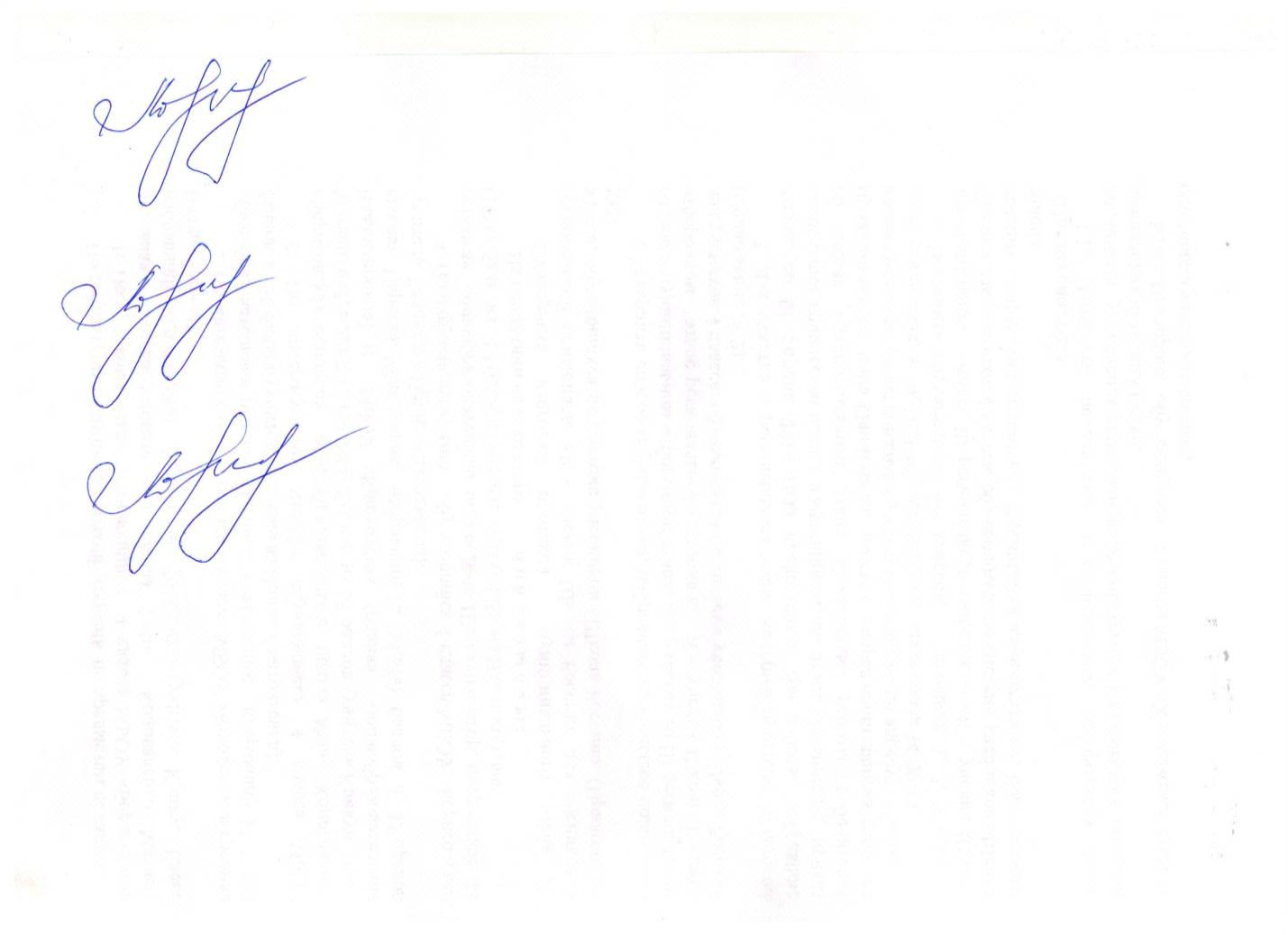 администрации Борисовского района                                    Е. Чухлебова№п/пНаименование мероприятияСроки проведения1.Создание в социальных сетях группы управления образования администрации Борисовского района по безопасности  дорожного движения10.09.2018 по 24.10.20182.Создание в социальных сетях группы МБДОУ «Стригуновский детский сад общеразвивающего вида»  по безопасности  дорожного движения10.09.2018 по 24.10.20183.Создание в социальных сетях группы  МБДОУ «Борисовский детский сад «Ягодка» по безопасности  дорожного движения10.09.2018 по 24.10.20184.Создание в социальных сетях группы  МБДОУ - детский сад комбинированного вида  «Теремок» по безопасности  дорожного движения10.09.2018 по 24.10.20185.Создание в социальных сетях группы  МБДОУ  «Центр развития ребёнка - детский сад  «Сказка» по безопасности  дорожного движения10.09.2018 по 24.10.20186.Выступление детской агитбригады МБДОУ «Центр развития ребёнка – детский сад «Сказка» «Дорожный патруль» в ЗАО «Борисовский завод ММК»12.11.2018 по 28.11.20187.Выступление детской агитбригады МБДОУ – детский сад комбинированного вида «Теремок»  «Балаган весёлых идей» на автостанции  18.11.2018 по 28.11.20188.Подготовка к проведению районной акции «Водитель, сохрани мне жизнь!» для воспитанников МБДОУ01.10.2018 по 05.10.20189.Проведение районной акции «Водитель, сохрани мне жизнь!» в МБДОУ Борисовского района01.10.2018 по 29.10.201810.Подготовка к проведению районного смотра – конкурса «Зелёный огонек»09.11.2018 по 23.11.201811.Проведение районного смотра – конкурса «Зелёный огонек»03.12.2018 по 14.12.201812.Подведение итогов районного смотра – конкурса «Зелёный огонек»14.12.2018 по 18.01.201913.Проведение общесадиковского  родительского собрания в поселке Борисовка17.09.2018 по 28.09.201814.Подготовка к проведению межрайонного семинара по проблеме «Организация работы по профилактике дорожно-транспортного травматизма с воспитанниками дошкольных образовательных организаций Борисовского района»  с заведующими образовательных учреждений, реализующих программы дошкольного образования Грайворонского и Борисовского района.01.10.2018 по 05.10.201815.Проведение межрайонного семинара по проблеме «Организация работы по профилактике дорожно-транспортного травматизма с воспитанниками дошкольных образовательных организаций Борисовского района» с заведующими образовательных учреждений, реализующих программы дошкольного образования Грайворонского и Борисовского района.08.10.2018 по 31.10.2018